Герб Киренского муниципального района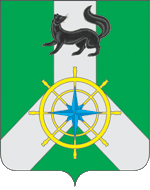 ПОЛОЖЕНИЕ О ФЛАГЕ МУНИЦИПАЛЬНОГО ОБРАЗОВАНИЯ КИРЕНСКИЙ РАЙОН ИРКУТСКОЙ ОБЛАСТИ 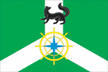 Утверждено Решением  ДумыКиренского районаот 25.06.2008г. № 49/4Настоящим положением устанавливается флаг муниципального образования Киренский район Иркутской области его описание и порядок официального использования.1. Общие положения1.1. Флаг муниципального образования Киренский район Иркутской области (далее – флаг Киренского района) составлен на основании герба Киренского района, по правилам и соответствующим традициям вексиллологии, и отражает исторические, культурные, социально-экономические, национальные и иные местные традиции.1.2. Положение о флаге и оригинал изображения флага Киренского района хранятся в Администрации Киренского муниципального района и доступны для ознакомления всем заинтересованным лицам.2. Статус флага Киренского района2.1. Флаг Киренского района является официальным символом Киренского района.2.2. Флаг Киренского района подлежит внесению в Государственный геральдический регистр Российской Федерации.3. Описание и обоснование символики флага Киренского района3.1. Описание флага Киренского района:«Прямоугольное зеленое полотнище с отношением ширины к длине 2:3, несущее изображение фигур герба района: черного соболя над желтым штурвалом с голубой звездой (розой ветров) посередине, воспроизведенных поверх границ белых полос (каждая из трех шириной в ¼ ширины полотнища), симметрично расходящихся от середины полотнища к верхнему краю и нижним углам»3.2. Обоснование символики флага Киренского района.История Киренского района и его центра города Киренска неразрывно связана с освоением Сибири и Дальнего Востока. Через эти земли проходили на восток и север такие знаменитые первопроходцы и исследователи Сибири и Севера как Ерофей Хабаров, Иван Черский, Владимир Обручев и многие другие. Все это на флаге района символически отражено звездой «Розой ветров». Символика этой звезды многозначна:- символ открытия новых земель, романтики путешествий;- символ надежды, устремленности в будущее;- символ настойчивости в достижении цели.Эта символика усиливается еще одним элементом флага – штурвалом, символом дальних дорог, символом мужества, упорства, отваги.Зеленое полотнище флага символизирует многочисленные леса, раскинувшиеся на территории района и обеспечивающие работой многих жителей таежного края. Черный соболь символизирует не только богатую фауну тайги. Как писал дореволюционный исследователь Сибири и Дальнего Востока Н.Г.Матюнин «Соболь в истории покорения Сибири должен занять первое место … Как в Америке золото, так здесь соболь порождает ужасающие страсти и тянет казачьи отряды все дальше и дальше вглубь страны». С момента покорения Сибири первыми русскими землепроходцами соболь отождествлялся не только с данью, которую платили местные народы, но и самой Сибирью, с ее природными богатсвами, охотой на пушного зверя, непроходимой тайгой.Белый (серебряный) вилообразный крест символически отражает:- впадение реки Киренга в Лену, на пересечении которых и расположен центр Киренского района;- транспортные магистрали, проходящие по территории района: водные, автомобильные и воздушные;- лесные просеки, пересекающие зеленые массивы сибирской тайги.Зеленый цвет символизирует весну, здоровье, природу, надежду.Белый цвет (серебро) – символ чистоты, открытости, божественной мудрости, примирения.Голубой цвет – символ возвышенных устремлений, искренности, преданности, возрождения.Желтый цвет (золото) – символ высшей ценности, величия, великодушия, богатства, урожая.Черный цвет символизирует благоразумие, мудрость, скромность, четкость.3.3. Авторская группа:Идея флага: Кузаков А.В. (Киренский район);вексиллологическая доработка: Константин Моченов (Химки);художник и компьютерная графика: Галина Русанова (Москва);обоснование символики: Вячеслав Мишин (Химки).4. Порядок воспроизведения флага Киренского района4.1. Воспроизведение флага Киренского района, независимо от его размеров и техники исполнения, должно точно соответствовать вексиллологическому описанию, приведенному в пункте 3.1. статьи 3 настоящего Положения.Ответственность за искажение рисунка флага, или изменение композиции или цветов выходящее за пределы вексиллологически допустимого, несет исполнитель допущенного искажения или изменения.5. Порядок официального использования флага Киренского района5.1. Флаг Киренского района поднят постоянно:- на зданиях органов местного самоуправления; предприятий, учреждений и организаций, находящихся в муниципальной собственности;- на зданиях официальных представительств Киренского района за пределами Киренского района, Иркутской области, Российской Федерации.5.2. Флаг Киренского района установлен постоянно в залах заседаний органов местного самоуправления, рабочих кабинетах выборных должностных лиц местного самоуправления; предприятий, учреждений и организаций, находящихся в муниципальной собственности.5.3. Флаг Киренского района размещается:- на транспортных средствах мэра Киренского района, иных выборных должностных лиц местного самоуправления;- на транспортных средствах, находящихся в муниципальной собственности.5.4. Флаг Киренского района поднимается (устанавливается) во время официальных церемоний и других торжественных мероприятий, проводимых органами местного самоуправления.5.5. Флаг Киренского района может быть поднят (установлен) во время торжественных мероприятий, проводимых общественными объединениями, предприятиями, учреждениями и организациями независимо от форм собственности, а также во время семейных торжеств.5.6. В знак траура к верхней части древка флага Киренского района крепится черная лента, длина которой равна длине полотнища флага. В знак траура флаг Киренского района, поднятый на мачте или флагштоке, должен быть приспущен до половины высоты мачты (флагштока).5.7. При одновременном подъеме (размещении) флагов муниципального образования Киренский район и Иркутской области, флаг Киренского района располагается правее флага Иркутской области (здесь и далее расположение флагов указано от зрителя, если стоять к флагам лицом).При одновременном подъеме (размещении) чётного числа флагов (но более двух), Государственный флаг Российской Федерации располагается левее центра. Справа от Государственного флага Российской Федерации располагается флаг Иркутской области, слева от Государственного флага Российской Федерации располагается флаг Киренского района; справа от флага Иркутской области располагается флаг иного муниципального образования, общественного объединения, либо предприятия, учреждения или организации.[1]5.8. При одновременном подъёме (размещении) Государственного флага Российской Федерации, флагов Иркутской области и Киренского района, Государственный флаг Российской Федерации располагается в центре. Слева от Государственного флага Российской Федерации располагается флаг Иркутской области, справа от Государственного флага Российской Федерации располагается флаг Киренского района.При одновременном подъёме (размещении) нечётного числа флагов (но более трех), Государственный флаг Российской Федерации располагается в центре.5.9. Размер флага Киренского района не может превышать размеры Государственного флага Российской Федерации, флага Иркутской области, флагов иных субъектов Российской Федерации, а высота подъёма флага Киренского района не может быть больше высоты подъема Государственного флага Российской Федерации, флага Иркутской области, флагов иных субъектов Российской Федерации.5.10. Изображение флага Киренского района может быть использовано в качестве элемента или геральдической основы на отличительных знаках, наградах мэра Киренского района, районной Думы;5.11. Рисунок флага Киренского района может помещаться:- на бланках мэра Киренского района, иных выборных должностных лиц местного самоуправления;- на бланках районной Думы и иных органов местного самоуправления;- на бланках руководителей предприятий, учреждений и организаций, находящихся в муниципальной собственности;- на бланках нормативных правовых актов органов местного самоуправления и должностных лиц местного самоуправления;- на официальных изданиях органов местного самоуправления, предприятий, учреждений и организаций, находящихся в муниципальной собственности.- на удостоверениях мэра района, лиц, осуществляющих службу на должностях в органах местного самоуправления, муниципальных служащих, депутатов Киренской районной Думы; членов иных органов местного самоуправления; служащих (работников) предприятий, учреждений и организаций, находящихся в муниципальной собственности;- на отличительных знаках, наградах мэра Киренского района;- на отличительных знаках, наградах районной Думы;- на транспортных средствах, находящихся в муниципальной собственности.5.12. Допускается размещение флага Киренского района:- на изданиях печатных средств массовой информации, краеведческих изданиях Киренского района;- на грамотах, приглашениях, визитных карточках должностных лиц органов местного самоуправления, депутатов районной Думы; а также использование его в качестве геральдической основы для изготовления знаков, эмблем, иной символики, оформления зрелищных мероприятий.5.13. Порядок изготовления, использования, хранения и уничтожения бланков, печатей и иных носителей изображения флага Киренского района устанавливается органами местного самоуправления Киренского района.6. Порядок использования флага Киренского районапредприятиями, учреждениями и организациями, не находящимися в муниципальной собственности6.1. Порядок использования флага Киренского района предприятиями, учреждениями и организациями, не находящимися в муниципальной собственности строятся на договорной основе.6.2. Иные случаи использования флага Киренского района устанавливаются правовыми актами органов местного самоуправления и должностных лиц местного самоуправления.7. Ответственность за нарушение настоящего Положения7.1. Использование флага Киренского района с нарушением настоящего Положения, а также надругательство над флагом Киренского района влечет за собой ответственность в соответствии с законодательством Российской Федерации.8. Заключительные положения8.1. Внесение в состав (рисунок) флага Киренского района каких-либо изменений или дополнений, а также элементов официальных символов Иркутской области допустимо лишь в соответствии с законодательством Российской Федерации, нормативными правовыми актами Иркутской области. Эти изменения должны сопровождаться пересмотром статьи 3 настоящего Положения для отражения внесенных элементов в описании.8.2. Право использования флага Киренского района принадлежит органам местного самоуправления Киренского района.8.3. Флаг Киренского района с момента утверждения его представительным органом местного самоуправления согласно Гражданскому кодексу Российской Федерации утвержденному 18 декабря 2006 г. №230-ФЗ объектом авторского права не является (Статья 1259, п. 6.2).[2]8.4. Контроль исполнения требований настоящего Положения возлагается на администрацию Киренского района.8.5. Настоящее Положение вступает в силу со дня его официального опубликования.[1] Официальное использование Государственного флага Российской Федерации общественными объединениями, предприятиями, учреждениями и организациями независимо от форм собственности, а также на жилых домах регулируется ст. 3, ст. 6 Конституционного федерального закона Российской Федерации от 25 декабря 2000 г. № 1 – ФКЗ «О Государственном флаге Российской Федерации» (с изменением и дополнениями от 9 июля 2002 г.) //«Российская газета» от 27 декабря 2000 года № 344 (2608), «Российская газета» от 13 июля 2002 г. № 127 (2995).[2] Не являются объектами авторских прав:… государственные символы и знаки (флаги, гербы, ордена, денежные знаки и тому подобное), а также символы и знаки муниципальных образований.